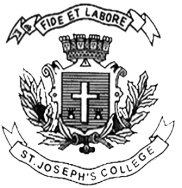 ST. JOSEPH’S COLLEGE (AUTONOMOUS), BANGALORE-27HINDI– IV SEMESTERSEMESTER EXAMINATION: APRIL 2017HNC 416 : Hindi for B.ComTime- 2 1/2 hrs 				                  Max Marks-70This paper contains two printed pages and three partsPart - I निम्नलिखित प्रश्नों में से किन्हीं दो के निबंधात्मक उत्तर लिखिए ।                                           2×14=28‘पैरम्बुलेटर’ कहानी का सारांश लिखिए ।अमृता और मुकुल का चरित्र-चित्रण कीजिए ।‘सुरंग’ कहानी का उद्देश्य सविस्तार स्पष्ट करें । निम्नलिखित में से किन्हीं दो विषय पर टिप्पणी लिखिए ।                                                    2×5=10परमेश्वरीमायाबसन्तीअरुणानिम्नलिखित लघु प्रश्नों के उत्तर लिखिए ।                                                                       10×1=10उषा प्रियम्वदा का जन्म कब हुआ था  ?उषा प्रियम्वदा की किसी एक कहानी संग्रह का नाम लिखिए ।गजाधर बाबू किस पद पर कार्यरत थे ? माया के दूर के भाई का नाम क्या है ?‘मान और हठ’ कहानी के मुख्य पात्रों का नाम लिखिए ।अरुणा के माँ का पूजा-पाठ कब से शुरु हुआ था ?गजाधर बाबू के पुत्र का नाम लिखिए ।कालिन्दी के पति का नाम क्या है ?माया क्या काम करती है ?  अमृता, मुकुल के साथ क्यों रहना नहीं चाहती है ? P.T.OPart-II        निम्नलिखित प्रश्नों में से किसी एक प्रश्न का निबंधात्मक उत्तर लिखिए ।                                      1×12=12समाचार लेखन प्रक्रिया पर विस्तृत टिप्पणी लिखिए ।साक्षात्कार प्रणाली पर प्रकाश डालिए ।रिपोर्टिंग का परिचय देते हुए उसके प्रकारों को समझाइए ।Part-III        निम्नलिखित विषयों में से किसी एक पर सविस्तार निबंध लिखिए ।                                         1×10=10भूमंडलीकरणबहुराष्ट्रीय कम्पनियाँसहकारिता──────────────××××××××──────────────